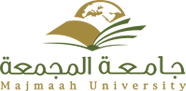 COURSE SYLLABUSCOURSE TITLE: Language Acquisition  COURSE CODE: Eng 329Instructor: Dr Hameed Ahmed KhallafWebsite: http://                                     Email: h.khallaf@mu.edu.saOffice no. ---------------------------         Phone no. --------------------------------------Office location:          College/ Institute: College of Science and Humanities in Rumah A.  COURSE DESCRIPTIONThe course is concerned with theories of first and second language acquisition   and the contemporary approaches to the study of first language acquisition.B.  METHOD OF INSTRUCTIONLecture, class discussion, small group discussion and demonstrationC.  COURSE OBJECTIVES1- Giving students basic knowledge of theories of first and second language acquisition2- Getting students familiarize with contemporary approaches to the study of first language acquisition.D.  COURSE LENGTH3 hours per week.E.  TOPICS/UNITS AND DATESF.  TEXTBOOK(S) AND REQUIRED TOOLS OR SUPPLIES1- List Required Textbooks: Language Acquisition: An Introductory Course, Suzan M. Gass. Routledge, 2008G.  GRADING POLICY & PLAN1. No make-up exam without official excuses with 7 days.2. Weighting of course components:H. COURSE COMPONANT SPECIFICS & INSTRUCTIONSProcedures pertaining to course components:1- Arriving 10 minutes late to the lecture will be considered absent. 2- Students failing to submit assignments on time will be given a second chance one week later; then, no assignment will be accepted. Week numberLectures TopicLectures TopicRemarks     Week1Orientation weekOrientation weekOrientation weekWeek2The Concepts of Language and Linguistics The Concepts of Language and Linguistics The Concepts of Language and Linguistics Week3Theories of Language Acquisition Week4Spring vacationSpring vacationWeek5The Behaviorist Theory The Behaviorist Theory Week6The Innateness Theory The Innateness Theory Week7The Social Interactionist Theory Week8First Midterm ExamFirst Midterm ExamFirst Midterm ExamWeek9Stages of Language Acquisition Stages of Language Acquisition Week10Second Language Leaning Second Language Leaning Week11Acquisition and Learning Acquisition and Learning Week12The Grammar-Translation Method The Grammar-Translation Method Week13The Audiolingual Method The Audiolingual Method Week14Communicative Approaches Communicative Approaches Week15Second Midterm Exam Second Midterm Exam Week16Review weekReview weekReview weekWeek 17Final examination startsFinal examination startsFinal examination startsWeek18Final examination endsFinal examination endsFinal examination endsEvaluation ToolsPointsFirst Midterm Exam20%Attendance and Participation20%Second Midterm Exam20%Final Exam40%TOTAL100%Class PointsGradeWeight 95 – 100 A+590 –< 95A4.7585 – <90B+4.5080 – <85B4.0075 –< 80C+3.5070 – <75C3.0065 – <70D+2.5060 – <65D2.00   <60 F1.00